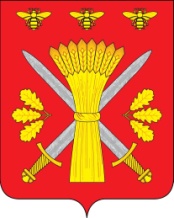 РОССИЙСКАЯ ФЕДЕРАЦИЯОРЛОВСКАЯ ОБЛАСТЬАДМИНИСТРАЦИЯ ТРОСНЯНСКОГО РАЙОНАПОСТАНОВЛЕНИЕот 19 января 2024 год                                                                                                     №  9с. Тросна  Об изменении постановления администрации Троснянского района от 22 февраля 2023 года № 60«Об утверждении плана мероприятий по укреплению межнационального мира и межконфессионального согласия, профилактике межнациональных конфликтов на территории муниципального образования« Троснянский район» Орловской области на 2023 – 2025 годы»            В целях регулирования политических, социально – экономических, культурных и иных процессов в муниципальном образовании, оказывающих влияние на ситуацию в области  противодействия терроризму, укрепления  толерантной среды на основе ценностей многонационального российского общества, принципов соблюдения прав и свобод человека,   гармонизацию межнациональных отношений на территории Троснянского района Орловской области,  руководствуясь Стратегией государственной национальной политики, утвержденной Президентом Российской Федерации Указом Президента РФ от 19 декабря 2012 г. N 1666"О Стратегии государственной национальной политики Российской Федерации на период до 2025 года" и Федеральным законом от 06.10.2003 г. № 131-ФЗ  «Об общих принципах организации местного самоуправления в Российской Федерации»,  администрация Троснянского района Орловской области п о с т а н о в л я е т:           1.Внести изменение в План мероприятий по укреплению межнационального мира и межконфессионального согласия, профилактике межнациональных конфликтов на территории муниципального образования« Троснянский район» Орловской области на 2023 – 2025 годы: пункт 16 Плана мероприятий изложить в следующей редакции: «Проведение профилактической работы с прибывшими  на территорию Троснянского района из Донецкой, Луганской народных республик, Запорожской, Херсонской областей и Украины».          2.Настоящее постановление разместить на официальном сайте администрации Троснянского района Орловской области в сети «Интернет».           3.Контроль за исполнением настоящего постановления возложить на              заместителя главы администрации Троснянского района Орловской области                                                                                                                                                                          Воробьева Ю.Н.Глава района                                                                                А.В. Левковский                                                                                          